Referat fra foreldremøte 30.januar ”Relasjoner mellom voksne og barn”.Svanaug Lunde driver firmaet A corde = fra hjerte. Cor ad cor betyr: ”fra hjerte til hjerte”.I de første årene i et menneskes liv utvikler hjernen seg mest. Nervetråder i hjernen blir mer robuste, jo mer de blir brukt. Ikke bare kognitive ”baner”, men også ”baner” for følelser. ”Baner” som ikke blir brukt, kan i verste fall bli slettet. Bl.a. følelsen i barnet om hva det er selv – positivt vs. Negativt.Hvem vil jeg være for mine barn?* respekt (betyr: se en gang til)* emosjonell bagasje* temperament og kultur* ansvarlige voksne* ekte eller perfekte foreldreGjør mot andre, det du vil at andre skal gjøre mot deg.Viktig å møte seg selv med respekt. En møter andre slik en har det selv.Viktig å ikke dømme andre, men møte dem med respekt. Vi tror fort vi vet hvem/hva den andre er, men vi møter andre gjennom oss selv og våre egne preferanser.Barn mellom 0 og 6 år blir styrt av følelser – hvem jeg selv er!Kvinner – hva føler du?Menn – hva tenker du?Eks: Liker ikke barn som sutrer! Dette er ikke barnets feil, men den voksnes.Nøkkel: Den voksne fikk ikke selv lov å sutre når hun vokste opp. Oppdaget etter hvert at det var seg selv hun ”møtte” – Barnet vil kanskje si noe når det sutrer!Søsken kan være veldig forskjellige i temperament – foreldre også!Rolige foreldre anerkjenner kanskje ikke den høylytte. Barn fra 8 måneder kan føle skam – blir ikke anerkjent for den en er!!    De voksne er ansvarlig for relasjonen – både emosjonell og fysisk trygghet. Men ingen kan være perfekte. Viktig å være ekte, være den jeg er og gjøre så godt jeg kanJeg kan være glad, snill, sint…. Hvis vi f.eks. er sinte, og ikke viser dette, blir barna usikre og lærer ikke et redskap de selv kan bruke.I møte med barnet* Barnesynet i utvikling* Det kompetente barnet* Først kommer relasjonen* Definisjonsmakt* Mestring og validering* Relasjoner og danningSynet på barn har endret seg mye de siste tiår. Tidligere kom oppdragelse før kjærligheten.  F.eks. En gutt som hadde skåret seg på en kniv i lek. Turde ikke gå hjem. Redd for å få kjeft (og ikke trøst). Viktig at barn kan gå til foreldre(voksne) når de trenger hjelp.Relasjonen mellom far, mor, barn er grunnlaget.Barnet som faller og slår seg!”Det går bra” – den voksne definerer.”Går det bra?” – åpen for barnets opplevelse av situasjonen.Vi kan bruke mye ”flink” til barna. Viktig å sette ord på opplevelsen istedenfor ord som flink, snill, slem o.l. – vi definerer da opplevelsen for barnet.Mestringsopplevelser bygger på vår selvfølelse. Istedenfor å definere dette, bekreft dette  (sett ord på følelsene). Bekreft barnet ”du gjorde det”, ”hva var det du gjorde?”…                  Viktig at barnet får fortelle egen opplevelse.Relasjoner og danningDanning – noe som kommer innenfra. Barnets syn på seg selv, dannes gjennom det barnet opplever i barnehagen, hjemme, i omgivelsene… Barnet kan ikke bli mer kompetent enn omgivelsene tillater det til å bli!Barnet med vansker eller barnet i vansker?Barnet som symptombærerDet ville og det stille barnet.Holdninger og språkSansing og synsing (begynner å baksnakke)StigmatiseringMultiplikatoreffekt (samfunnsøkonomi – det en jobber mye med i barnehagen får en godt igjen i skolen – språk, konsentrasjon….)Når barn i barnehagen ”sliter”, har foreldrene ofte dårlig kontakt med personalet. Viktig at foreldre forteller personalet hvis det er noe som skjer hjemme (vansker). Veldig positivt at barnehagen - verden og hjemmeverden henger sammen.Veldig viktig å bruke mye språk med barna.Jobbe med konsentrasjon – dette bunner i den gode relasjonen.KAN + VIL = KOMPETANSE* Viktig – Viktigst* Relasjonskompetanse* Personlig ansvar* Personlig språk* Det er lov å være på veiMotivasjon – ønske om å vinne, ønske om å mestre.De urolige, ukonsentrerte har ofte ikke mestret å ”vinne”, kjenner ikke dette indre ønske om å ”vinne”.Konfliktfremmende språk: Du gjør alltid, du skal…Konflikthemmende språk: Jeg ønsker du gjør dette…Når det er noe vi ønsker barna skal gjøre, skal vi si:”Jeg vil du skal legge deg nå” (Ikke: ”Nå skal du legge deg”)En relasjonsmodell
  utviklet av John Bradshaw



* jeg ser, jeg hører

* min opplevelse

* “mad, sad, glad”

* jeg vil, jeg trenger




“One moment of true awareness can change the most stuck relationship”
                                     
                                         John Bradshaw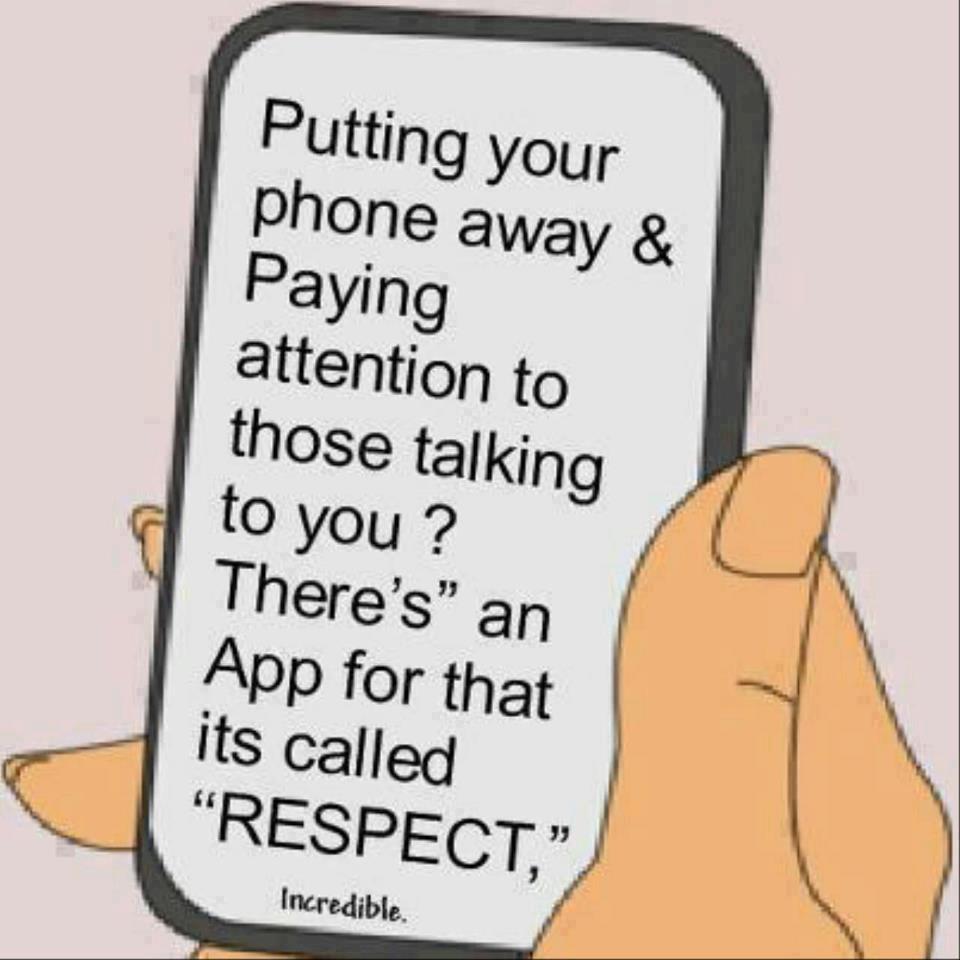 Det autoritative perspektiv, av D. Baumrind


                              kontrollAutoritær                     Autoritativ                                                                                                 RelasjonFraværende             EttergivendeJo mer en må være synlig, tydelig, jo mer må en gi barnet varme.“Å få sine behov dekket = glede
  Hyppig glede = lykke.”
                                           Ukjent Det autoritative perspektivSommerfugleffektenDet jeg gjør skaper:RingvirknigerSelf-afficacy – mestringstroTrygghet, tilhørighet og mestringResilente barn (motstandsdyktige, tåler en del)Å bygge katedral (legge stein på stein – ”bygge” barna)Astrid Lindgren: 	Ge barnen kärlek, mer kärlek och annu mer kärlek. Så kommer folkevettet av seg sjølv.